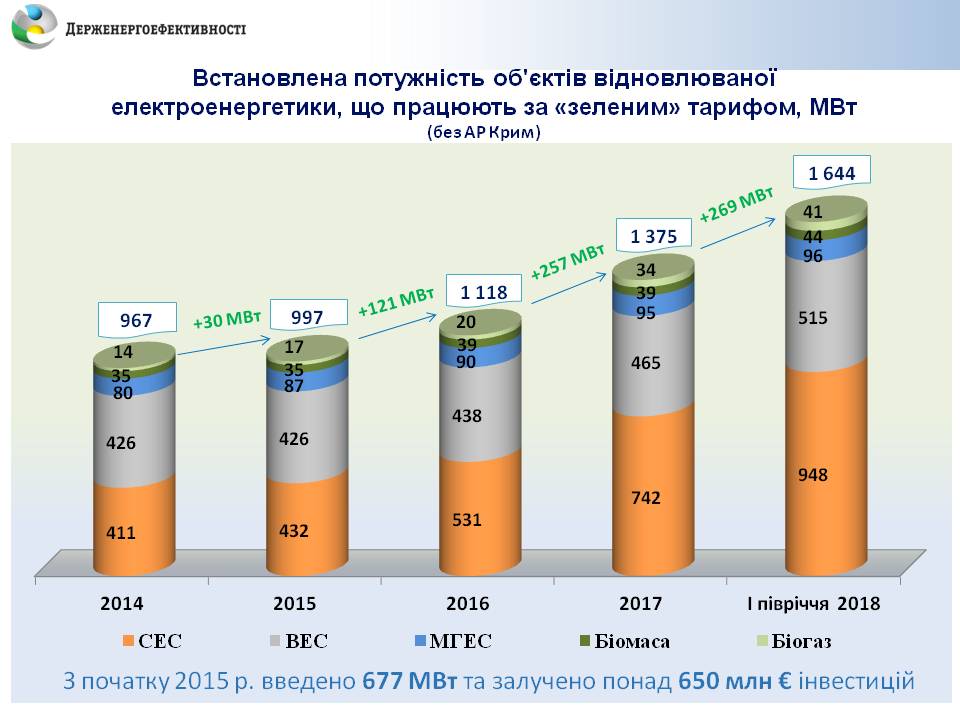 У II кварталі 2018 р. введено додатково 110 МВт потужностей відновлюваної електроенергетикиЗа I півріччя 2018 р. в Україні встановлено майже 270 МВт потужностей, які генерують електроенергію з відновлюваних джерел енергії за «зеленим» тарифом. Це у понад 2 рази більше, ніж у I півріччі 2017 р. (127 МВт), та перевищує обсяг потужностей, встановлених за весь 2017 рік (257 МВт).Більша частина нових об’єктів – це сонячні електростанції загальною потужністю 206 МВт.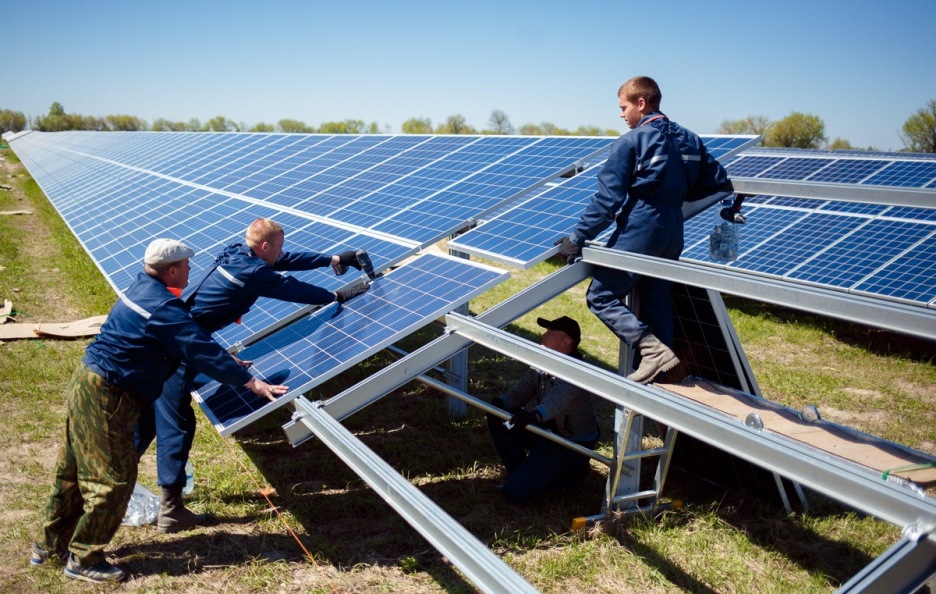 Друге місце за обсягом об’єктів, встановлених у I півріччі ц.р., займають вітроелектростанції загальною потужністю 50 МВт.Крім цього, за півроку встановлено 7 МВт потужностей, що виробляють електроенергію з біогазу,  5 МВт – електрогенерації з біомаси, а також ще 1 МВт малих ГЕС.Загалом, з початку 2015 р.  по кінець ІІ кварталу 2018 р. введено в експлуатацію 677 МВт потужностей відновлюваної електроенергетики, у встановлення яких інвестовано понад 650 млн євро. Зокрема, за «зеленим» тарифом введено:у 2015 р. – 30 МВт;у 2016 р. – 121 МВт;у 2017 р. – 257 МВт;у І півріччі 2018 р. – 269 МВт.Управління комунікації та зв’язків з громадськістю Держенергоефективності